Rámcová kupní smlouvauzavřená dle ustanovení1746 odst. 2 zákona č. 89/2012 Sb. Občanský zákoník       č. smlouvy kupujícího: 1. Smluvní stranyProdávající         Řeznictví a uzenářství Josef Vávrasídlo: Blanická 816, 258 01 VlašimlČ: 16960882               DIČ: CZ 410310007     zastoupen:  Josef Vávratelefon: xxx xxx xxxemail: reznictvivavra@seznam.czbankovní spojení: xxxxxxxxxxxxxxxxxx, a.s, č. ú.: xxxxxxxxxxxxxxxx (dále jen prodávající)KupujícíStřední průmyslová škola,  Vlašim, Komenského 41 příspěvková organizacesídlo: Komenského 41, 258 01 Vlašim IČO: 61664553 DIČ: CZ61664553Zřizovací listina ze dne 1. 10. 2001, č. j. OŠMS/5891/2001 ve znění pozdějších dodatkůZřizovatel: Středočeský kraj, Zborovská 11, Praha 5 IČ: 70 891 095zastoupena: Ing. Bohumil Barešem, ředitelem školy tel.  xxxxxxxxx,  email: bares@sps-vlasim.czbankovní spojení: xxxxxxxxxx, č. účtu xxxxxxxxxxxxxxxxx(dále jen kupující)uzavírají tutoSmlouvu o obchodních podmínkáchPředmět smlouvyPředmětem této smlouvy jsou podmínky pro dodávky zboží pro gastronomii v množství a sortimentu dle jednotlivých objednávek kupujícího potvrzených prodávajícím. Potvrzením objednávky vzniká mezi smluvními stranami kupní smlouva.Obchodní podmínkyObjednávky a jejich plnění:Prodávající dodá zboží kupujícímu, na základě ústní, telefonické či emailové objednávky předané prodávajícímu, v dohodnutém termínu na místo plnění.V případě, kdy je kupující po opětovném upozornění (telefonicky, upomínkou) v prodlení s placením faktur za dodané zboží, není prodávající povinen plnit dodávky ani potvrzené objednávky.Cena zboží1/ Dodávky zboží budou realizovány dle aktuálně platného ceníku prodávajícího.2/ Dočasné nebo trvalé změny cen, zejména v rámci akcí na podporu prodeje, mohou být učiněny písemnou dohodou smluvních stran.Dodací podmínky1/ Dodávky zboží budou realizovány za dodací podmínky FCO rampa kupujícího (na rampu kupujícího). Dodací adresa kupujícího je uvedena v hlavičce smlouvy. Pokud je dodací adresa odlišná od adresy uvedené v záhlaví, uvede se zde: Střední průmyslová škola Vlašim, příspěvková organizace, adresa Školní jídelny: Husovo náměstí 325, 258 01 VlašimLuční ulice 1699, 258 01 VlašimVeškeré dodávky se uskutečňují s výhradami a omezeními vyplývajícími z událostí mimo kontrolu prodávajícího, zejména nastalými v silniční dopravě.2/ Kupující je povinen objednané a odebrané zboží převzít a zaplatit.3/ Prodávající přiloží ke každé dodávce zboží doklad dodací list, který umožní kupujícímu její plnění prověřit.4/ Dodací list podepsaný pověřeným pracovníkem kupujícího, slouží jako doklad    o dodání zboží a uzavření obchodu.5/ Zjistí-li kupující nesrovnalosti v dodaném množství, druhu či záměně zboží uvede tuto skutečnost na dodacím listu. Zjistí-li kupující nesrovnalosti v kvalitě dodaného zboží, je povinen bezodkladně se zástupcem prodávajícího o tom sepsat zápis, který podepíše sám a zástupce prodávajícího uvede, jakým způsobem požaduje kupující nesrovnalost odstranit (vyměnit, doplnit množství, slevu, snížit o neodebrané zboží fakturu apod.). K později uplatněným reklamacím na nesprávně dodané množství zboží nebo zboží dodané poškozené nebude přihlíženo.6/ V případě sporu o ceně jsou rozhodující údaje dle aktuálního ceníku prodávajícího platného v den objednání zboží.7/ Nároky z odpovědnosti za vady budou uspokojeny snížením fakturované částky, či výměnou zboží.8/ Prodávající provede na základě údajů na dodacím listu, podepsaném pověřeným pracovníkem kupujícího do 15 dnů po dodání, vyúčtování každého jednotlivého dodání zboží formou řádného daňového dokladu dle zákona 235/2004 Sb. o dani z přidané hodnoty.5/ Pro případ opožděné platby se smluvní strany dohodly na úroku z prodlení ve výši 0,05 % za každý den prodlení platby. Tím není dotčeno právo prodávajícího na náhradu škody podle ustanovení § 2894 a násl. občanského zákoníku.6/ Faktury může prodávající kupujícímu zasílat na emailovou adresu: holeckova@sps-vlasim.cz     5. Obchodní tajemství1/ V návaznosti na Zákon o svobodném přístupu k informacím, zákon č. 106/1999 Sb., a v souladu s Občanským zákoníkem, zákon č. 89/2012 Sb., si smluvní strany ujednaly, že prodávající považuje za obchodní tajemství jednotkovou cenu prodávaného zboží a údaje osobní povahy.2/ Z tohoto důvodu budou tyto skutečnosti anonymizovány ve všech dokladech (např. dodacích listech, fakturách) a posuzovány jako obchodní tajemství.3/ Tím nejsou dotčeny ostatní povinné informace - rozsah dodávek a celková cena zboží, které je příspěvková organizace v souladu se Zákon o svobodném přístupu      k informacím povinna poskytnou.    6.  Zpracování osobních údajů1/ Poskytnutím osobních údajů udělují obě strany souhlas se zpracováním                       a správou poskytnutých osobních údajů v rámci obchodní spolupráce.Jedná se o tyto osobní údaje:obchodní název společnosti x jméno a příjmení fyzické osoby - adresa sídla společnosti x adresa trvalého pobytu fyzické osoby - dodací adresaIČ a DIČ právnické osoby x IČ a DIČ fyzické osoby podnikajícíemailová adresatelefonní číslojméno a příjmení kontaktní osobyhistorie objednávek2/ Osobní údaje jsou zpracovávány po dobu trvání obchodní spolupráce, nebo          na tak dlouho, jak požaduje zákon.Subjekt zpracování osobních údajů má následující práva:Vzít souhlas kdykoliv zpět.Právo požadovat informaci, jaké vaše osobní údaje zpracováváme.Právo požadovat vysvětlení ohledně zpracování osobních údajů.Právo vyžádat si přístup k těmto údajům a tyto nechat aktualizovat.Právo požadovat výmaz těchto osobních údajů.3/ Zpracování osobních údajů je prováděno správcem, správcem pověřenými zaměstnanci, osobami zajišťujícími v souladu s pokyny správce technické, obchodní, distribuční či organizační činnosti pro správce (včetně technických auditů), poskytovatelé softwaru, osobami zajišťující pro správce v souladu s pokyny správce daňové a účetní služby (zpracovatelé osobních údajů).4/ Příjemci osobních údajů pro plnění povinností vyplývajících z právních předpisů mohou být dále orgány finanční správy či jiné příslušné úřady v případech, kdy tak správci ukládají obecně závazné právní předpisy.5/ Poskytnuté osobní údaje jsou spravovány a zpracovávány v rámci obchodní činnosti. O veškerých poskytnutých informacích a osobních údajích jsou obě strany povinny zachovávat mlčenlivost.6/ Obě strany se zavazují, že osobní údaje obchodních partnerů jsou shromažďovány a zpracovávány v souladu s příslušnými právními předpisy, zejména nařízením Evropského parlamentu a Rady (EU) č. 2016/679 ze dne 27. dubna 2016, obecného nařízení o ochraně osobních údajů.   7. Závěrečná ustanovení1/ Tato smlouva a právní vztahy z ní vzniklé se řídí zákonem č. 89/2012 Sb., občanským zákoníkem. Účastníci této smlouvy uzavírají tuto smlouvu ve smyslu ustanovení 1746 odst. 2 zákona č. 89/2012 Sb., občanského zákoníku, jako smlouvu nepojmenovanou, přičemž tato smlouva upravuje jejich vztahy, které budou mezi smluvními stranami vznikat při uzavírání kupních smluv podle ustanovení S 2079 a násl. zákona č. 89/2012 Sb., občanského zákoníku.2/ Tuto smlouvu je možné měnit pouze na základě písemné dohody, kterou podepíšou obě smluvní strany.3/ Smlouva je platná a účinná dnem jejího podpisu.4/ Smlouva je uzavřena na dobu neurčitou. Na případné odstoupení od smlouvy              se použijí příslušná ustanovení občanského zákoníku. Ukončení platnosti smlouvy nemá vliv na již vzniklé finanční závazky smluvních stran.5/ Smluvní strany prohlašují, že si smlouvu před jejím podpisem pozorně přečetly, jejímu obsahu rozumí a shledali jej dostatečně srozumitelným a určitým, že smlouva byla podepsána o svobodné vůli a nikoli v tísni za nápadně nevýhodných podmínek pro žádnou z nich, což potvrzují svými podpisy.6/ Smlouva je vyhotovena ve dvou stejnopisech, každá ze stran obdrží po jednomvyhotovení.Ve Vlašimi, dne 3. 1. 2022 					Ve Vlašimi, dne 3. 1. 2022 ………………………………..				……………………………………………4. Platební podmínky1. Sleva z platného ceníku	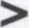 dle dohody2. Doprava	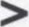 zajišťuje prodávající3. Způsob platby	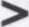 bankovním převodem4. Splatnost	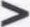 14 dní